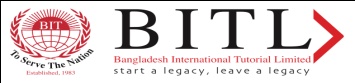 BANGLADESH INTERNATIONAL TUTORIAL LIMITEDMIDDLE SCHOOL, GULSHANCLASS: V, SUBJECT: MATHEMATICSBOOK: STAYNOR’S SCHOOL ARITHMETICEXERCISE: 23B AND 23C PAGES: 169 AND 171DATE: 13.04.20Solve the following equations:1. = 52. 5y = 253. x-11=134. 3x=185. x-9=116.  x-7=47.  x + 4 = 9Example: P + 6 =12Or, p=12-6So, p=6Answer: p=6Example: P - 6 =12Or, p=12+6So, p=18Answer: p=18Example: 5x = 10Or, x = So, x = 2Answer; x = 2Example: =5Or, x = 5 × 3So, x = 15Answer: x = 15